Российская  Федерация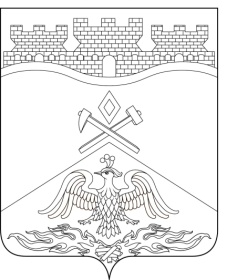          Ростовская  область         г о р о д   Ш а х т ы  ГОРОДСКАЯ ДУМА                РЕШЕНИЕ № 52746-го заседания городской Думы города  ШахтыПринято 26 марта 2019 года О внесении изменений в «Положение о комитетахгородской Думы города Шахты»В соответствии с частью 1 статьи 33 Устава муниципального образования «Город Шахты» и статьей 2 «Положения о комитетах городской Думы города Шахты» городская Дума города Шахты РЕШИЛА:1. Внести в «Положение о комитетах городской Думы города Шахты», утвержденное решением городской Думы города Шахты от 22 февраля 2006 года № 168 следующие изменения: статье 11 слова «Комитетом по местному самоуправлению и молодежной политике» заменить словами «Комитетом по регламентным вопросам и депутатской этике»;в статье 22: абзацы 20, 32 признать утратившими силу;в абзаце 27 слова «в соответствии со статьями 31, 34, 401» заменить словами «в соответствии со статьями 31, 332, 401»дополнить статьей 221 следующего содержания:«Статья 221. Комитет по регламентным вопросам и депутатской этике (сокращенное наименование  комитет по этике):осуществляет контроль за исполнением законодательства, регламентирующего статус депутата представительного органа местного самоуправления, выборного должностного лица местного самоуправления города Шахты;рассматривает вопросы о соблюдении норм депутатской этики;рассматривает вопросы о нарушении Регламента городской Думы города Шахты;рассматривает заявления депутатов о входе и выходе из состава комитетов городской Думы, готовит и предварительно рассматривает проекты решений городской Думы «О внесении изменений в решение городской Думы «Об утверждении количественных и персональных составов и избрании председателей комитетов городской Думы города Шахты шестого созыва»;рассматривает уведомления о случаях возникновения личной заинтересованности у депутатов городской Думы города Шахты при осуществлении своих полномочий, которая приводит или может привести к конфликту интересов (далее  Уведомление), а также принимает меры по предотвращению или урегулированию такого конфликта.По результатам рассмотрения вопроса о нарушении депутатом городской Думы норм депутатской этики комитет принимает решение:о наличии нарушений норм депутатской этики  в случае подтверждения фактов нарушения депутатом городской Думы норм депутатской этики;об отсутствии нарушений норм депутатской этики  в случае не подтверждения фактов нарушения депутатом городской Думы норм депутатской этики.При наличии нарушений норм депутатской этики комитет принимает по отношению к депутату городской Думы одну из следующих мер воздействия:оглашение на очередном заседании городской Думы фактов, связанных с нарушением депутатом городской Думы норм депутатской этики;информирование в месячный срок избирателей посредством средств массовой информации в случае, если комитет три раза выносил свое решение о наличии нарушений депутатом норм депутатской этики.По результатам рассмотрения уведомления комитет принимает одно из следующих решений:признать, что при осуществлении депутатом, направившим Уведомление, своих полномочий, конфликт интересов отсутствует;признать, что при осуществлении депутатом, направившим Уведомление, своих полномочий, личная заинтересованность приводит или может привести к конфликту интересов.При наличии оснований комитет по этике может принять иное решение, чем это указано в абзаце девять настоящей статьи. Основания и мотивы принятия такого решения должны быть отражены в решении комитета по этике.».2. Настоящее решение вступает в силу со дня его официального опубликования в средствах массовой информации.3. Контроль за исполнением настоящего решения возложить на комитет городской Думы по местному самоуправлению и молодежной политике (К.К. Корнеев).Разослано: Управлению региональной и муниципальной политики Правительства РО, Администрации города Шахты, прокуратуре, СМИ, дело.Председатель городской Думы – глава города Шахты	26 марта  2019 года      И. Жукова